BIODATA MAHASISWAIdentitas DiriNama	:	Rizka Ramadhani 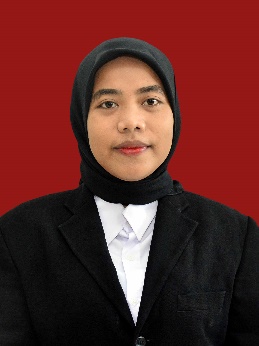 NPM	:	191434193Tempat Lahir	:	Cempedak Lobang Tanggal Lahir	:	04 Januari 2000Jenis Kelamin	:	PerempuanAgama	:	IslamStatus	:	Belum MenikahPekerjaan	:	-Anak Ke	:	 Sebelas (11) dari Sebelas (11) BersaudaraAlamat	:	Dusun IV Cempedak Lobang No. HP/Wa	:	082360962629 Dosen Pembimbing	:	Sujarwo,M.PdPendidikan SD	:	SD Negeri 106216 Cempedak Lobang SMP	:	MTS AL-WASHLIYAH 27 Firdaus SMA/SMK	:	SMA Swasta Teladan Sei RampahS-1	:	UMN Al WasliyahJudul Skripsi	:	Pengaruh Penggunaan Lembar Kerja Siswa Terhadap Hasil Belajar Tematik Tema Cita-Citaku Pada Siswa Kelas IV SDN 104266 Pematang SijonamOrang TuaNama Ayah	:	KardiPekerjaan	:	Buruh Tani/Pekebunan Nama Ibu	:	Ngatminah Pekerjaan	:	Ibu Rumah TanggaAlamat	:	Dusun IV Cempedak Lobang 